Jerash University Faculty of ScienceDepartment of Science/MathematicsFirst Semester 2020-2021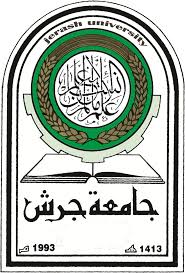 Course InformationCourse InformationCourse TitleMathematics Software PackagesCourse Number303322Prerequisites1001104, 303204, 303241, 303345InstructorOffice Location Office HoursE-mailCourse Description Course Description This course aims to equip students will efficient skills of mathematical software. Topics in calculus, linear algebra, linear programming, differential equations, probability, statistics and number theory are covered after introducing a brief introduction about Mathematica package.This course aims to equip students will efficient skills of mathematical software. Topics in calculus, linear algebra, linear programming, differential equations, probability, statistics and number theory are covered after introducing a brief introduction about Mathematica package.Text BookText BookTitleProgramming with Mathematica: An Introduction.Author(s)Paul R. Wellin.PublisherCambridge University Press.Year2013EditionFirst edition 	Assessment Policy	Assessment Policy	Assessment PolicyAssessment TypeExpected Due DateWeightFirst ExamTo be announced by the department20%Second ExamTo be announced by the department20%Final ExamTo be announced by the department.40%Assignments Ten  assignments will be considered20%Over all100%Course ObjectiveThis course is devoted to give as much as possible of applications to linear and nonlinear ordinary differential equations through Mathematical modeling approach.Course OutcomesUpon completion of this course, students should be able to:  Knowledge and UnderstandingK1 To learn the basic principles of the Wolfram programming language using Mathematica.K2 To learn the basics commands and functions for solving and visualizing mathematical problems.Cognitive/Subjective SkillsS1 To be able to understand the programming environment of Mathematica, to make use of Wolfram language in the School.S2 To be able to solve different mathematical problems (symbolically and numerically) using Mathematica.S3 To be able to present data in an appropriate manner.S4 Practical problem solving.Creativity/Communication SkillsC1 Be involved in the process of illustrating concepts, building algorithms and exploring facts.C2 Make critical comments on obtained results.C3 Write reports, to be involved in general discussions with his classmates, and to do independent work.C4 Reading and studying the text; daily homework problems from the text; writing assignments on concepts covered in class.Course ContentCourse ContentCourse ContentWeekTopicsChapter in Text (handouts)1-2IntroductionWhat is Mathematica? The Structure of Mathematica. Common Kinds of Interfaces to Mathematica. Notebook Interfaces. Editing Cells and Text. Palettes.Chapter 13-4Mathematica as a CalculatorCommands for Basic Arithmetic. Precedence. Built-in Constants. Built-in Functions. Numerical and Scientific Notations. Prefix, Postfix, Infix Forms for Built-in Functions. Mathematica Help.Chapter 2First ExamFirst ExamFirst Exam6Variables and FunctionsRules for Names. Immediate Assignment. Functions. Substitution Rule. Anonymous Functions.Chapter 37ListsWhat is a List? Functions Producing Lists. Working with Elements of a List. Listable Functions. Useful Functions.Chapter 48Logic and Set TheoryBeing Logical. Truth Tables. Element . Handling Sets. Quantifiers.Chapter 59Number TheoryPrimes. Integer Factorization. Number Theoretic Functions. Numerical Functions. Fibonacci Sequence. Digits in Numbers. Selecting from Lists.Chapter 610Computer AlgebraWorking with Polynomials and Powers. Working with Rational Functions. Working with Transcendental Functions. The FullSimplify Command.Chapter 7Second Exam Second Exam Second Exam 11Solving EquationsEquations and Their Solutions. Inequalities.Chapter 812Single Variable CalculusFunction Domain and Range. Limits. Differentiation. Implicit Differentia- tion. Maximum and Minimum. IntegrationChapter 913Sums and ProductsSequences. The Sum Command. Taylor Polynomials. The Product Com- mand.Chapter 1014Vectors and MatricesVectors. Matrices. The Conditional Function If. Special Types of Matrices. Basic Matrix Operations. Solving Linear Systems.Chapter 1115Graphics in MathematicaMaking Graphs. Plotting Curves. Making Graphs in Space.Chapter 13Final ExamFinal ExamFinal Exam